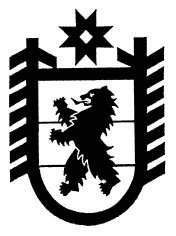  Республика КарелияПряжинский районСовет Эссойльского сельского поселения  XLII  сессия III созываРЕШЕНИЕ № 3от 26 января 2017 года                                                                        п.ЭссойлаО признании утратившим силу решения Совета Эссойльского сельского поселенияСовет  Эссойльского сельского поселенияРЕШИЛ:Признать утратившим силу решение Совета Эссойльского сельского поселения от 13 декабря 2007 года №10 «Об утверждении Положения о добровольной народной дружине Эссойльского сельского поселения.Обнародовать настоящее решение.Председатель Совета Эссойльского сельского поселения                                             С.Н.ВсеволодоваГлава Эссойльского сельского поселения                                   А.И.ОрехановРазослать: дело-1.